Om man inte kan delta den dag man blivit fördelad så får man själv tar hand om att byta med någon. Kolla i facebookgrupp eller kontakter längst ned i dokumentet.FikI fikaansvaret ingår att baka eller skaffa valfritt fikabröd, ca 20 bitar vardera (obs! undvik nötter). I fikaansvaret står man även i fiket under matchen. Ni använder kassören (Anna-Maja Forsbergs) telefonnummer, 070–9292391, som swishnummer.  En från fiket behöver också vara matchvärd. Therese Lundemo har en fikapåse med muggar, servetter och festis. Kontakta, Therese tel. 070-2542493, gärna någon dag innan match och kom överens om hämtning av fikapåse.MatchvärdTa på matchvärdväst som finns i fikapåseHälsa bortalag och domare välkommenVara stöd till domarenHantera ”störig” publikKolla att ledarna har ledarlicens Hjälpa till i fiketSekretariatSekretariatet tar hand om att bygga sarg inför matchen samt ev. riva sargen efter matchen. De som ska sitta i sekretariatet tar med sig kaffe, ca 2 liter, per person som ska säljas.
Ställ iordning klockan, kolla med ledare hur lång perioderna ska vara, det beror på vilken serie som spelas. Det är effektiv tid, alltså starta/stoppa klockan vid domarens signalHälsa välkommen och läs upp laguppställningenSpela gärna ljudfil ”Respektera domarna”, finns på innebandy.seLiverapportera i IBIS:Händelserapportering: i röda serier (div 1-5) ska varje match rapporteras in av arrangören. Detta skall göras online under respektive match. Händelserapportering kan du göra med internetuppkopplad dator eller rapportera via mobiltelefon/surfplatta med internetuppkoppling. Gå in på m.ibis.innebandy.se (Inget www före). Inloggning med nedanstående uppgifter: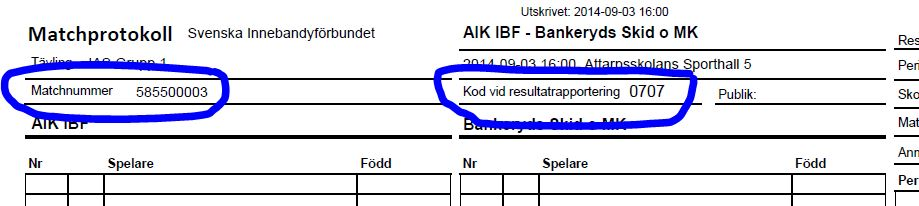 Här förs löpande händelser in som mål, utvisningar etc. Ett bra tips: ha en tomt papper/block i sekretariatet. Skriv ner löpande händelser och tid på det, så blir det ingen panik att få in det digitalt direkt. Gör den digitala inmatningen i lugn och ro eftersom ni hinner med!Kom ihåg att alltid starta och avsluta perioderna. När 3:e perioden är slut tryck på ’avsluta perioden ’. Matchen är då avslutad och sparad.Vid mål läs upp målgörare (domaren berättar vilket nummer som gjort mål)Berätta om fikaförsäljning i pausTacka domare, spelare och publikOm man inte kan delta den dag man blivit fördelad så får man själv tar hand om att byta dag med någon. Kolla i facebookgrupp eller kontakter nedan:SpelareTfn spelareFörälder 1E-post förälder 1Tfn förälder 1Förälder 2E-post förälder 2Tfn förälder 2Aina EdholmLotta Abrahamssonlotta.abrahamsson@seb.se070-5789006Andreas Edholmandreasedholm@telia.com070-2871112Alice SödervallCarla Södervallcarla.sodervall@gmail.com070-2502559Alma Bodén070-4187671Anna-Maja Forsbergannamajaf@gmail.com070-5364300Thomas Bodénthomas.boden3@gmail.com070-2111998Alva NorellMattias Bergmanmattias.bergman@skatteverket.se076-1409714Marie Norellmarienorelledstrom@gmail.com070-3279996Arina SalimKizhan Rahimkizhan_@hotmail.com076-2835734Aso Salim072-0482929Elin LidströmAnn-Sofie Frohmfrohm4@hotmail.com076-7753650Ella Öberg070-2280910Catharina Tängden ÖbergCatharina.tangden@Telia.com070-6235726Daniel Öbergdaniel-oberg@telia.com072-7246773Emelie ForssbergMats Forssbergmats.forssberg@hotmail.com073-6315141Annelie Forssbergannelie.forssberg@sca.com070-2518137Emma CarlssonAndreas Carlssonandreas.carlsson@teliasonera.com070-2492930Nina CarlssonCarlssonina@hotmail.com070-3903934Erika Eketorn070-3907700Anette Eketornanette.eketorn@gmail.com070-3930005Erik Eketornerik.eketorn@telia.com070-5145055Hilda NordlingPer Nordlingpellepopp71@outlook.com070-7399065Hanna Nordlinghanna.nordling@sundsvall.se070-7637209Ida Hammarström073-0365550Madelene Erikssonmadde.er@live.se070-7407799Fredrik Hammarströmfredrik.hammarsstrom@gmail.com073-2741326Isa HammarströmHenrik HammarströmHenrik.hammarstrom@colegica.se070-5610352Terese Hammarströmteresehammarstrom@hotmail.com070-3523120Julia Jonsson Dahlén070-2817048Bengt-Olov Jonssonbengt-olov.jonsson@teliasonera.com070-5660606Anna Dahlenanna.dahlen@telia.com070-3092535Klara SödervallMartin Södervallm.sodervall@live.com072-7115009Malin Södervallmalin.sodervall@tv4.se073-5469055Klara JohanssonUlrika Niemiulrika.niemi@telia.com073-9290140Christer JohanssonChrister.s.johansson@telia.com070-2263499Liisa Svensson072-2268865Maria PiispanenMaria.piispanen@gmail.com070-5429216Patrik Svenssonpatrik@psmaleri.nu070-3004529Livia Jutbo070-3701070Jessica Forsgrenjessica.forsgren@skandia.se072-7375009Jens Jutbojens.jutbo@teliacompany.com070-3777676Mathilde Lundin076-7878020Pär Lundinpar.lundin@icloud.com070-2190330Heléne Dalemo Lundinhelene.dalemo@icloud.com070-6908373Milla ZellStefan Zellstefan@zellcoaching.se070-5193366Nike Ellmin072-4547368Stefan Ellminstefan.ellmin@fvb.se070-2679322Charlotta EllminLottaellmin@hotmail.com072-2427950Nora LundemoTommy Lundemotommy@ludd.ltu.se070-3432044Therese Lundemotherese@ludd.ltu.se070-2542493Nora WikströmGöran Wikströmgoran.wikstrom@sca.com070-2378039Lotta Wikströmlotta.wikstrom@sca.comNora NordinRichard Nordinrichnord76@gmail.com070-3498235Jenny Sjöbergjenny-sjoberg@live.com073-8443477Nova Tenevall CastellFredrik Castellfredrik.castell@thorengruppen.se070-3027366Anna Tenevalltenevall5@hotmail.com076-0525463Novalie Edström070-6189612Per Edströmper.edstrom@arcelormittal.com070-5195558Malin Jonssonmaalinp83@gmail.com070-6189612Salma Israelsson ÖhrbergMalin Öhrbergmalin.ohrberg@metso.com073-5831549Johan Israelssonk.j.israelsson@gmail.com072-5128750Selma Frölander070-6655730Anders Frölanderanders.frolander@gmail.com070-6655570Gabriella Frölandergabriella.frolander@gmail.com070-1748574Smilla DückhowMarcus Dückhowduckhowmarcus@gmail.com076-7870878Maria Jonssonmjonsson77@yahoo.se070-2475555Tyra EnglundCarola Englundcarola.englund@live.se073-0303710Göran Englundgoran.englund@live.se070-2087160